Первый отборочный тур осенней спартакиады состоялся!Получатели социальных услуг   ГБУСО «Грачевский КЦСОН» активно готовятся к осенней спартакиаде «Лучшее лекарство -это спорт!». 16 сентября 2021 года  прошел первый отборочный тур спартакиады.        По традиции соревнование начали с общей разминки, которую провела  получатель услуг   А. И. Пермитина.  Не замечая времени и возраста, пожилые граждане самоотверженно сражались в спортивном зале в шахматах, шашках, городках  и в дартсе. В следующий отборочный тур прошли десять участников. Первый отборочный тур получился захватывающим и забавным, оставил массу положительных эмоций и впечатлений. Основная борьба за выход в полуфинал – во втором туре,  в следующей декаде сентября!!!!!!!!!!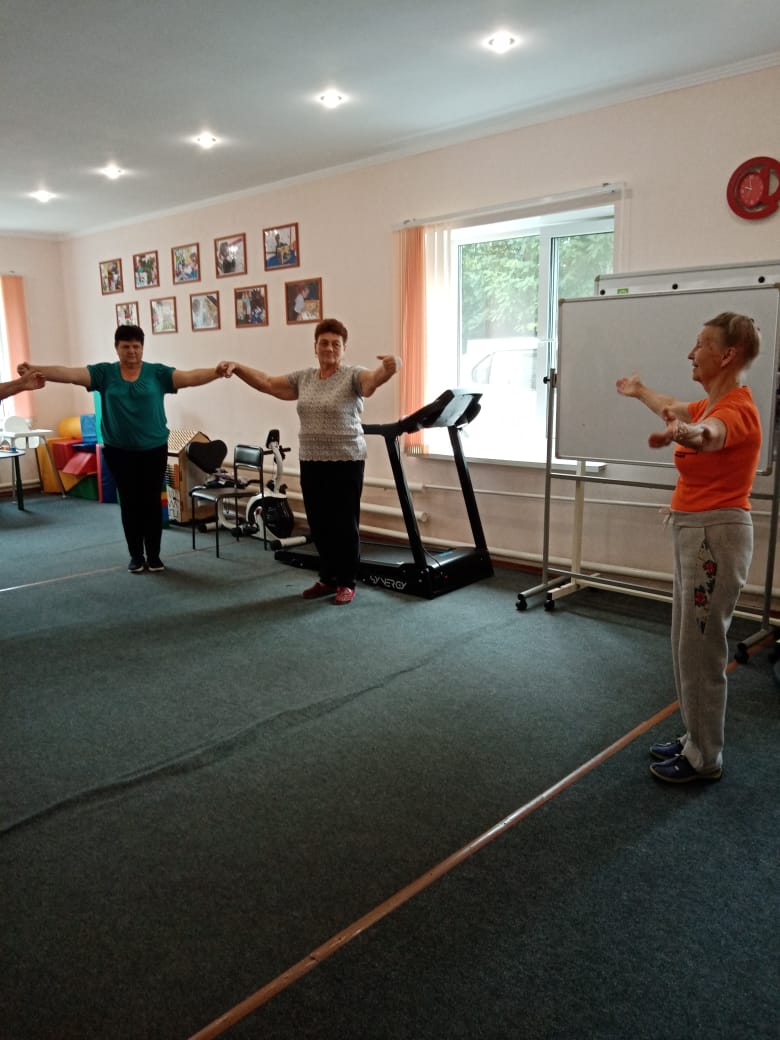 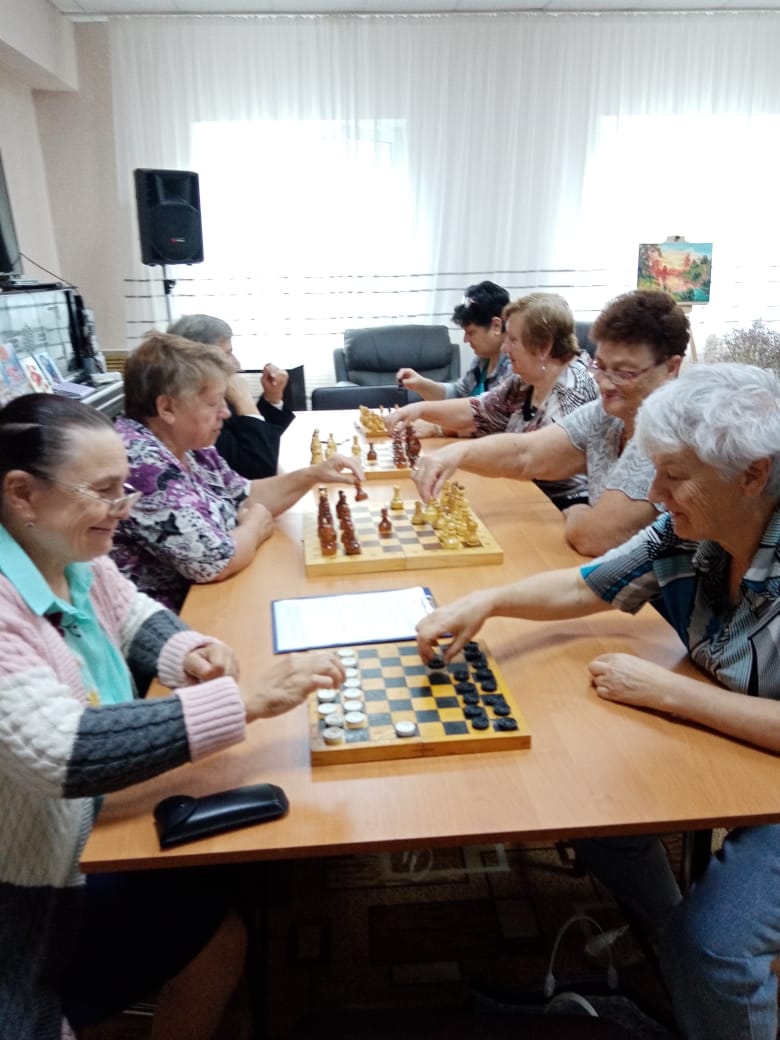 